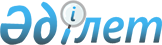 "Акциялардың мемлекеттік пакеттеріне дивидендтер мен ұйымдардағы мемлекеттік қатысу үлестеріне кірістер туралы" Қазақстан Республикасы Үкіметінің 2020 жылғы 27 наурыздағы № 142 қаулысына толықтыру енгізу туралыҚазақстан Республикасы Үкіметінің 2022 жылғы 26 қыркүйектегі № 750 қаулысы.
      Қазақстан Республикасының Үкіметі ҚАУЛЫ ЕТЕДІ:
      1. "Акциялардың мемлекеттік пакеттеріне дивидендтер мен ұйымдардағы мемлекеттік қатысу үлестеріне кірістер туралы" Қазақстан Республикасы Үкіметінің 2020 жылғы 27 наурыздағы № 142 қаулысына мынадай толықтыру енгізілсін:
      мынадай мазмұндағы 3-3-тармақпен толықтырылсын:
      "3-3. Акцияларының жүз пайызы республикалық меншіктегі "Зерде" ұлттық инфокоммуникация холдингі" акционерлік қоғамы 2021 жылдың қорытындысы бойынша акцияларының мемлекеттік пакетіне дивидендтер төлеуден босатылады.".
      2. Осы қаулы алғашқы ресми жарияланған күнінен бастап қолданысқа енгізіледі.
					© 2012. Қазақстан Республикасы Әділет министрлігінің «Қазақстан Республикасының Заңнама және құқықтық ақпарат институты» ШЖҚ РМК
				
      Қазақстан РеспубликасыныңПремьер-Министрі 

Ә. Смайылов
